План-сетка смены «Созвездие талантов» 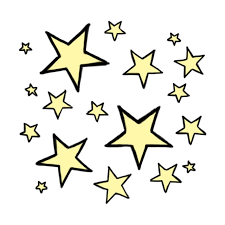 ДЕНЬМЕРОПРИЯТИЕВремяМестоДень первый-  30 маяПланета «Встреч»Общий сбор, линейкаБеседа о правилах поведения в лагере, инструктаж по ТБПравила пожарной безопасностиКрасная шапочка8,309,3010,3013.30ШколаПожарная часть Актовый залДень второй –31 маяПланета «Дружба»Представление «Чебурашка»Выбор названия отряда, девизаОткрытие лагерной смены «Старт!!»9,4510,3013,30Актовый залАктовый залДень третий – 1 июняПланета  «Книг»Спектакль «Волшебная книга сказок»Оформление отрядных уголков10,3013,30Удмуртский национальный театршколаДень четвертый – 2 июняПланета  «Талантия»СЮТЦирковое представление10,0013.30СЮТ Устиновского районаАктовый залДень пятый – 5 июняПланета  «Виртуальная»Торжественная линейкаВиртуальная реальностьСнайперУмелые ручки (1,2 отряд)9,3010,00По расписанию13,30 школаДень   шестой – 6 июня    Планета «Удивляй-ка»СЮТФокусы10,0013,30СЮТ Уст. РайонаАктовый залДень  седьмой – 7 июня Планета «Здоровейка» Шоу ДержаваСпектакль «Дюймовочка»11,0013,30Актовый залДень восьмой – 8 июняПланета «Веселья»ДинодвижПодготовка костюмов10,0013,30ДинопланеташколаДень   девятый – 9 июня«Зелёная планета»Музейный урок «Ижевск-многонациональный»ФотокроссПоказ высокой моды «Звездное сияние»9,30В течение дня13,30 школаДень десятый – 13 июня «Планета танцев» СЮТТанцевальный коллектив «Италмас»10,0013,30СЮТ Актовый залДень   одиннадцатый – 14 июняПланета «Спортуриум»Умный ИжевскПионербол10,0013,30ШколаспортзалДень двенадцатый – 15 июняПланета  «Гигантиус»Гига-тойсУмелые ручки (3,4 отряд)Музыка нас связала (1,2 отряд)10,0013,30школаДень тринадцатый – 16 июня Планета  «Движ»СЮТПодвижные игры10,0013,30СЮТспортзалДень четырнадцатый – 19 июняПланета «Сказок»Торжественная линейкаСказка «Алладин»Конкурс рисунков «Мой любимый сказочный герой»8,3010,3013,30Стадион школыТеатр Оперы и балетышкола День пятнадцатый – 20 июняПланета «Мульти-Пульти»МультфильмОтрядный флэшмоб «С друзьями веселей»10,0013,30Кинотеатр «Роликс»школа День шестнадцатый – 21 июня Планета «Галактиус»ПланетарийСпортивные игрыУмелые ручки (1,2 отряд)10,00По расписанию13,30школа День семнадцатый – 22 июняПланета ИсторииМинута молчанияМузей Устиновского района (1,2 отряд)Умелые ручки (3,4 отряд)Конкурс рисунков на асфальте «Я рисую мир»9,4510,3013,30В течение дняШколаШкола № 81 День восемнадцатый – 23 июняПланета «Муземиус»Музей Устиновского района (3,4 отряд)Музейный урок10,30По расписаниюШкола № 81школаДень девятнадцатый – 26 июняПланета сокровищСказка «Али-Баба»?10,30ТЮЗДень   двадцатый - 27 июняПланета  «Диско»Подготовка к закрытию лагеря. Закрытие лагерной сменыБаблдиско – дискотека9,3011,0013,30ШколаАктовый залДень двадцать первый – 28 июняПланета ДетстваИгродрайвКак здорово, что все мы здесь сегодня собрались!»Акция «Нас здесь не было»9,3011,00школа